Занятие N6Прослушайте стихотворение М.Матусовского «С чего начинается Родина»(ссылка на стихотворение)https://www.youtube.com/watch?v=J6Iptt03cBQ- Как ты понимаешь слово «Родина»? Ответ детей (где мы родились и живём)- А как ты думаешь, с чего начинается Родина? Ответ детей ( семья, мама, родной город, наша страна)- Как называется наша страна? (Россия)- Какие символы нашей страны ты знаешь? 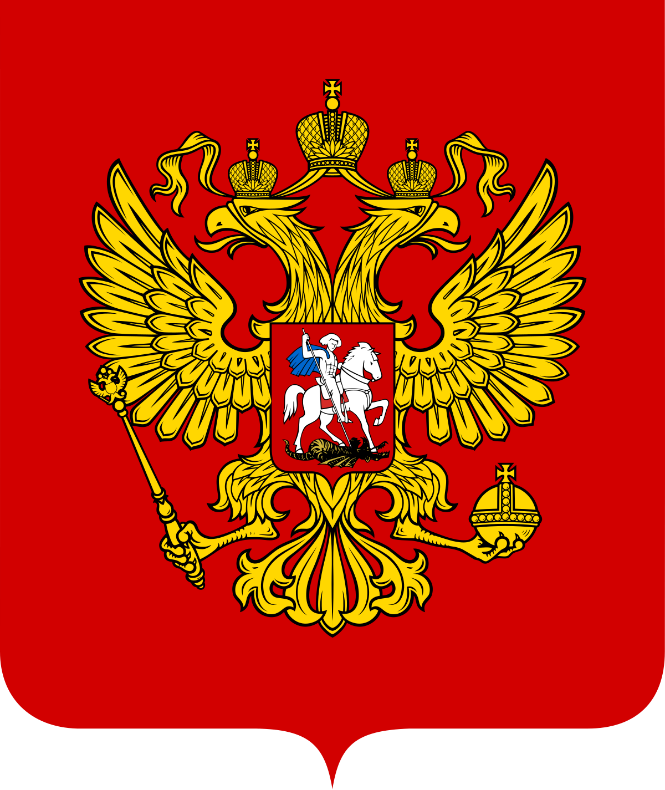 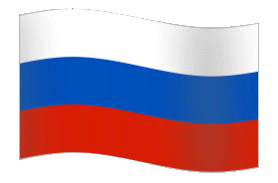 Флаг и герб это Государственные символы нашей Родины. А еще есть народные символы, по которым можно сразу определить, что мы говорим о России.  Это березка, матрешка,Для многих людей Россия славится широкими просторами, голубыми васильками, белоствольными берёзками, мудрыми сказками, разудалыми песнями – это неофициальные символы нашей РодиныДля многих людей символом России является дерево, потому что таких берёз нет больше нигде в мире.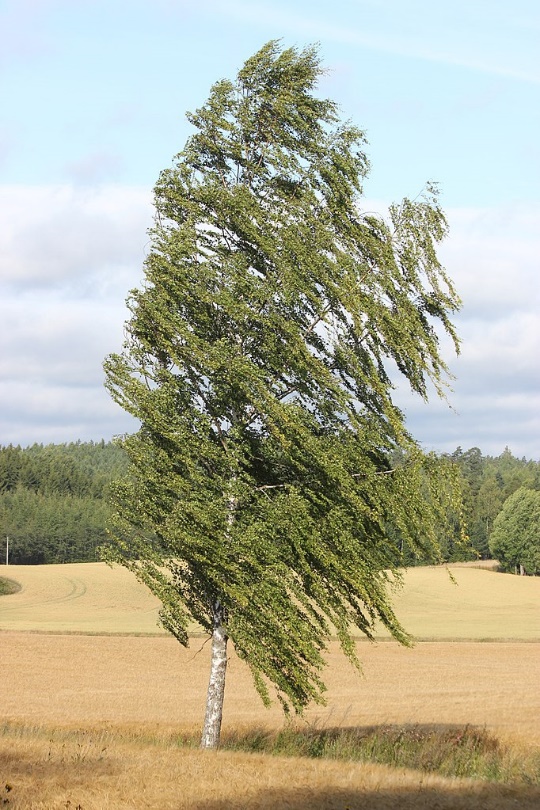 Матрёшка самая популярная русская национальная игрушка. В неё играют дети на разных уголках нашей  планеты.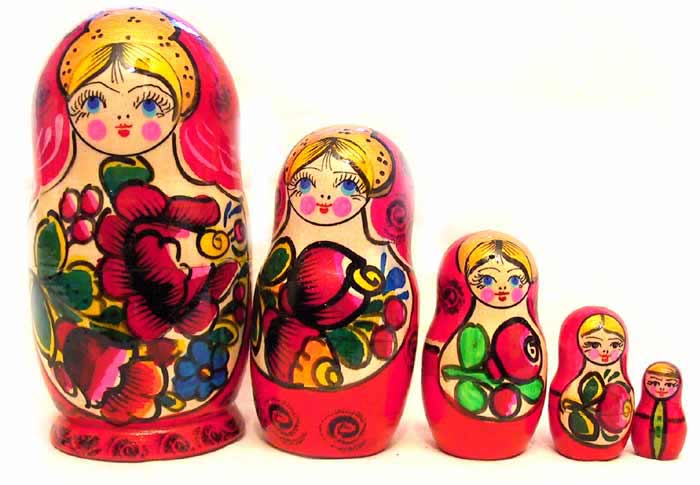 Ещё одним символом является цветок, отгадайте какой?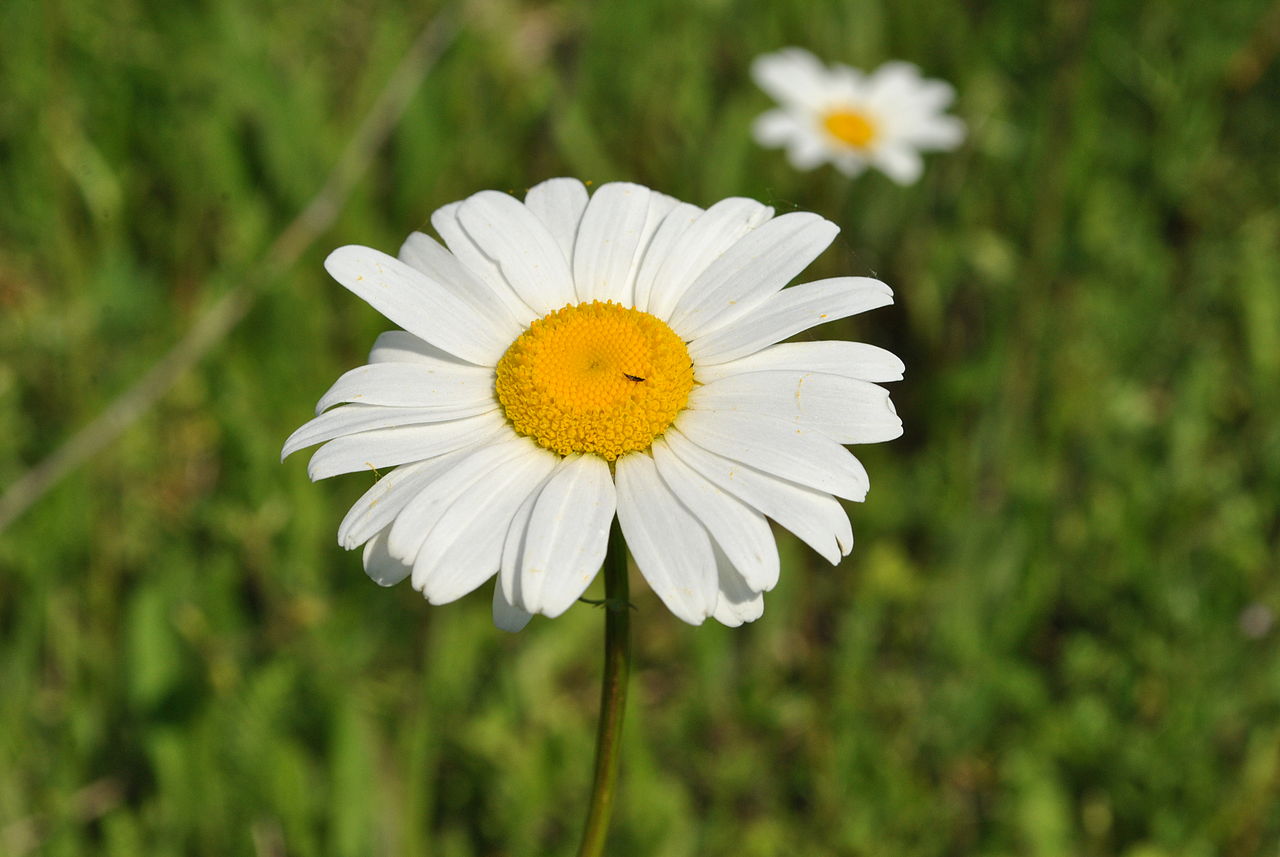 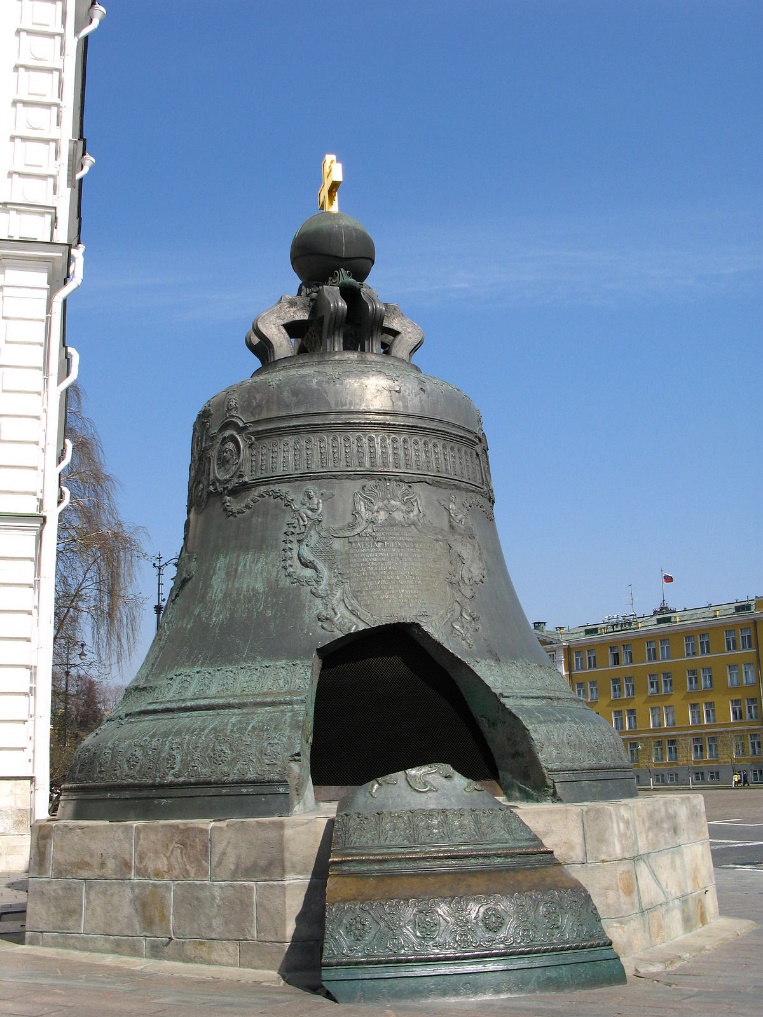 Колокол – это частичка истории России, произведение мастерства рук людей, произведение искусства. Царь _ колокол известен всему миру. Он находится в Москве в Кремле.ИЗУЧАЕМ ГЛАСНЫЙ ЗВУК  О,  Буквы ОоПокажите детям картинку ( на следующем листе), спросите:- Что ты видешь на картинке? Произнеси.- Назови первый звук в каждом слове?- Он гласный или согласный? ( гласный)- Почему? ( потому что он тянется, поется и воздух не встречает преграды)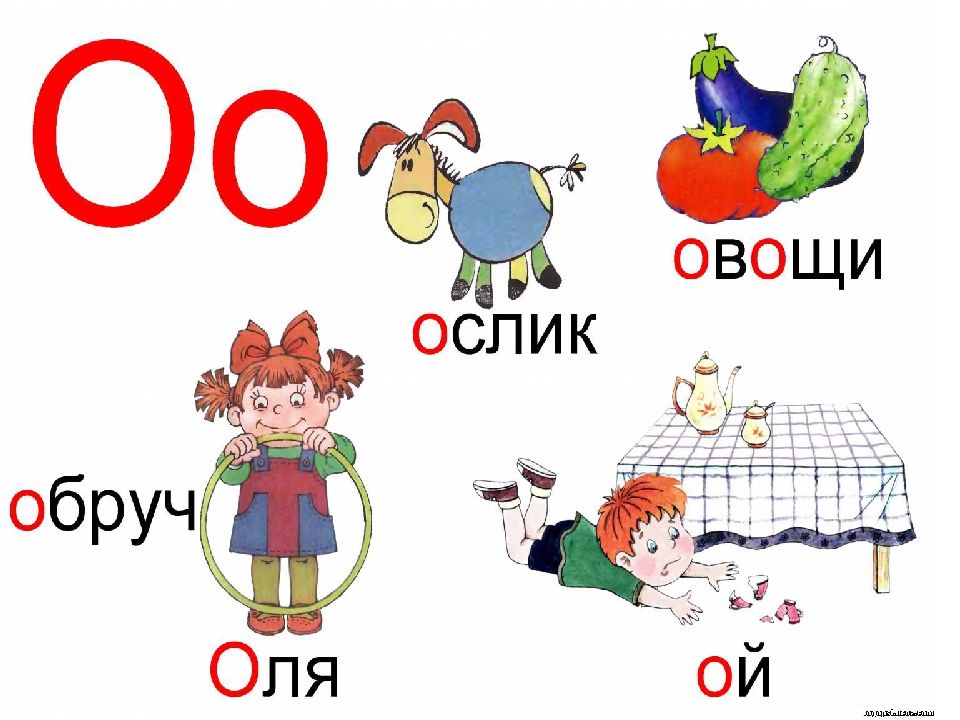 -Посмотри какой буквой обозначается звук (о) (вверху картинки).Пропишите эту букву в тетрадке. ( прописать целую строчку)Найди букву О на картинке внизу. Прочитай ее.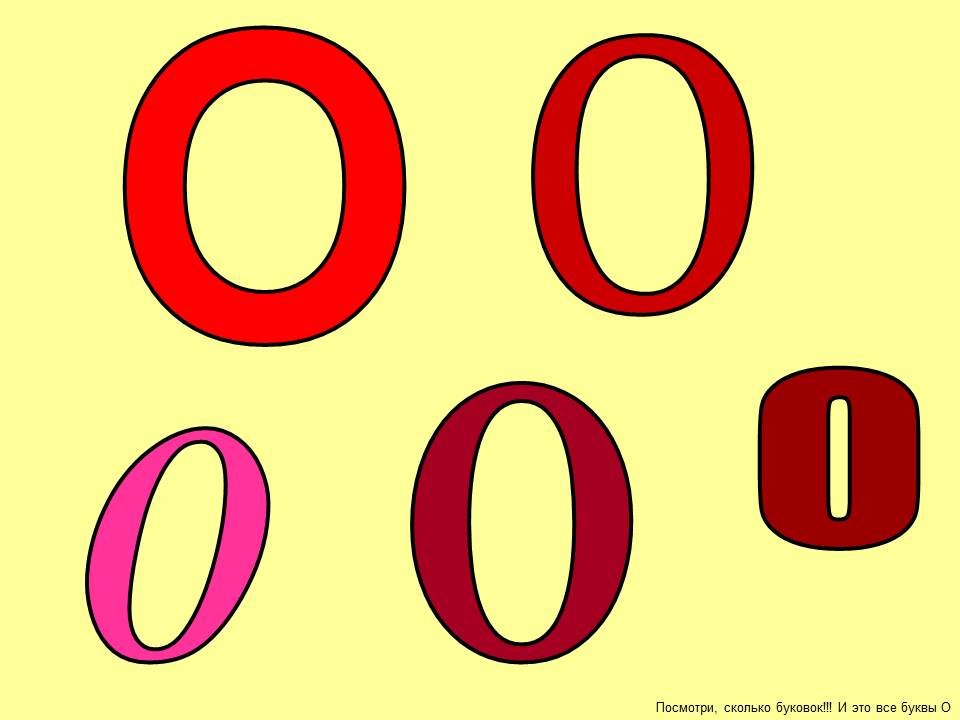 Назови слова на картинке в которых О в начале слова.ОБЛАКО, ОСЫ, ОСЛИК А теперь слова, в которых О в конце слова.ОБЛАКО, ДЕРЕВО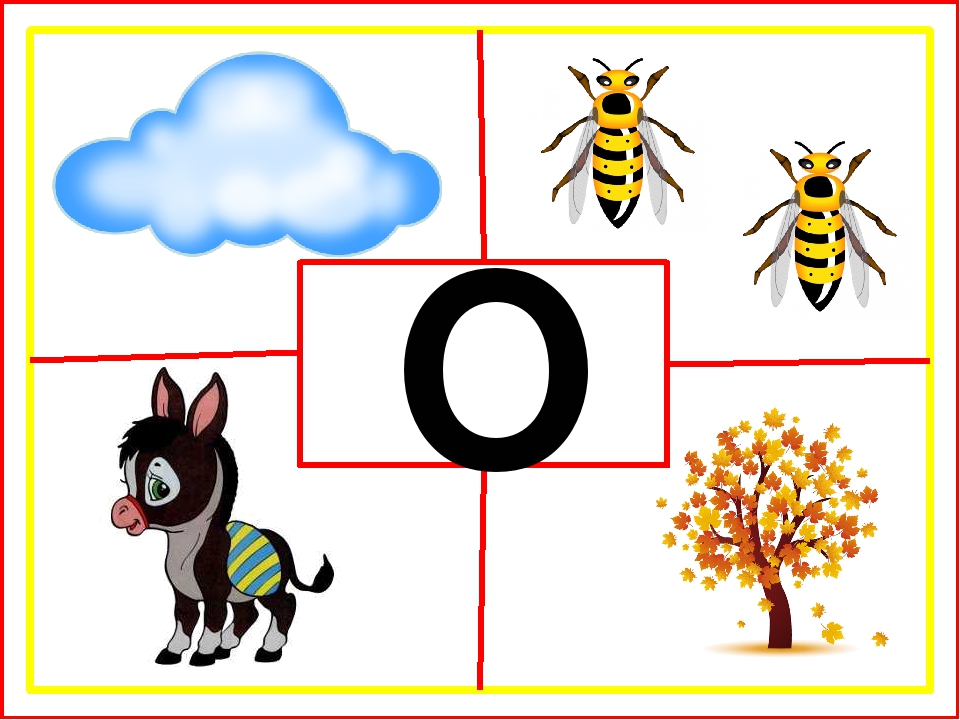 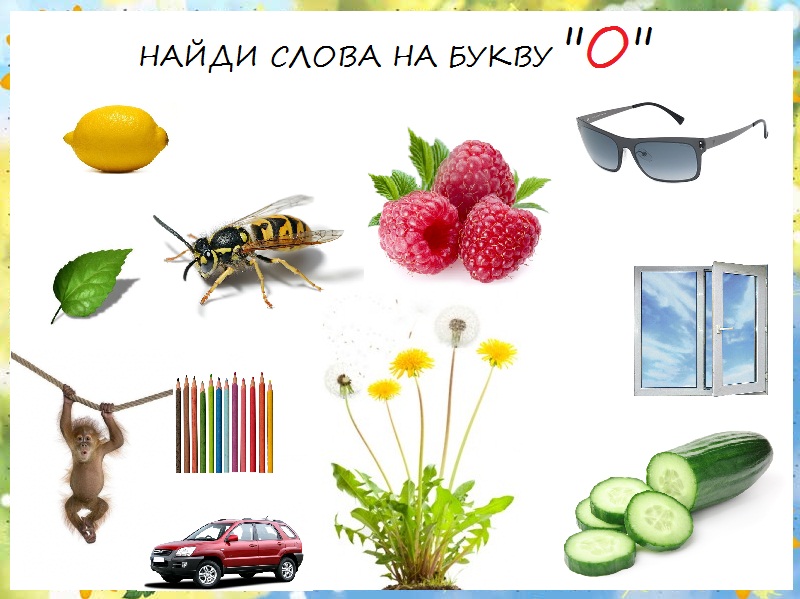 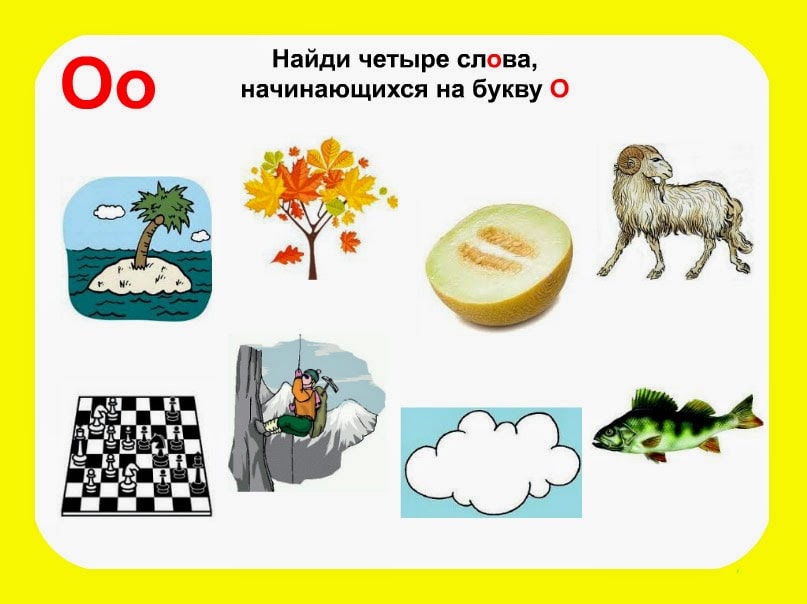 Обязательно задайте в конце занятия ребенку вопрос:- Какую букву мы сегодня изучили? - С каким стихотворением  познакомились? -Какие народные и государственные символы России вы запомнили?